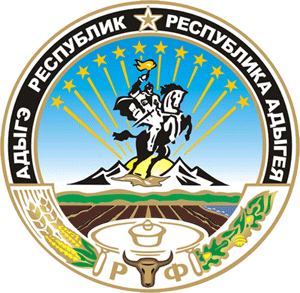 ПРИКАЗот_______№______О внесении изменений в приказ Министерства образования и науки Республики Адыгея от 15.10.2014 № 932 " Об организации оценки профессиональной деятельности педагогических работников организаций, осуществляющих образовательную деятельность, расположенных на территории Республики Адыгея в целях установления квалификационной категории"С целью совершенствования организации и проведения всестороннего анализа профессиональной деятельности педагогических работников приказываю: Внести изменения в приказ Министерства образования и науки Республики Адыгея от 15.10.2014 № 932 "Об организации оценки профессиональной деятельности педагогических работников организаций, осуществляющих образовательную деятельность, расположенных на территории Республики Адыгея в целях установления квалификационной категории", изложив: приложение № 1 «Критерии результативности деятельности при аттестации педагогических работников организаций, осуществляющих образовательную деятельность, расположенных на территории Республики Адыгея в целях установления квалификационной категории по должности «учитель», приложение № 6 «Критерии результативности деятельности при аттестации педагогических работников организаций, осуществляющих образовательную деятельность, расположенных на территории Республики Адыгея в целях установления квалификационной категории по должности «концертмейстер» и приложение № 12 «Критерии результативности деятельности при аттестации педагогических работников организаций, осуществляющих образовательную деятельность, расположенных на территории Республики Адыгея в целях установления квалификационной категории по должности «социальный педагог» в новой редакции (прилагается).Настоящие изменения к приказу Министерства образования и науки Республики Адыгея от 15.10.2014 № 932 "Об организации оценки профессиональной деятельности педагогических работников организаций, осуществляющих образовательную деятельность, расположенных на территории Республики Адыгея в целях установления квалификационной категории" вступают в силу с 1 августа 2019 года.Руководителям органов местного самоуправления, осуществляющим управления в сфере образования, довести до сведения педагогических работников содержание настоящего приказа.Контроль исполнения приказа возложить на Первого заместителя Министра образования и науки Республики Адыгея Кабанову Н.И.Министр                                                                            А.А. КерашевКритерии результативности деятельности при аттестации педагогических работников организаций, осуществляющих образовательную деятельность, расположенных на территории Республики Адыгея в целях установления квалификационной категориипо должности «учитель»Диапазоны баллов квалификационных категорийДля учителей русского языка и литературы, математики, истории, права, биологии, химии, географии, физики, обществознания, информатики, иностранного языка (общеобразовательные организации среднего общего образования):
-65 баллов и более – уровень высшей квалификационной категории;
- от 40 до 64 баллов - уровень первой квалификационной категории;
- ниже 40 баллов – уровень, недостаточный для аттестации на квалификационную категорию.Для учителей русского языка и литературы, математики, истории, права, биологии, химии, географии, физики, обществознания, информатики, иностранного языка (общеобразовательные организации основного общего образования):
-60 баллов и более – уровень высшей квалификационной категории;
- от 35 до 59 баллов - уровень первой квалификационной категории;
- ниже 35 баллов – уровень, недостаточный для аттестации на квалификационную категорию.Для учителей, работающих по совместительству(внешнее или внутреннее совместительство):
-55 баллов и более - уровень высшей квалификационной категории;
- от 35 до 54 баллов - уровень первой квалификационной категории;
-ниже 35 баллов - уровень, недостаточный для аттестации на квалификационную категорию.Для учителей начальных классов:
-55 баллов и более - уровень высшей квалификационной категории;
- от 35 до 54 баллов - уровень первой квалификационной категории;
-ниже 35 баллов - уровень, недостаточный для аттестации на квалификационную категорию.Для учителей музыки, изобразительного искусства, физической культуры, ОБЖ, технологии, адыгейского языка и литературы:
-50 баллов и более - уровень высшей квалификационной категории;
- от 30 до 49 баллов - уровень первой квалификационной категории;
-ниже 30 баллов - уровень, недостаточный для аттестации на квалификационную категорию.Для учителей общеобразовательных организаций интернатного типа (ГКОУ Республики Адыгея «Школа-интернат для детей с ограниченными возможностями здоровья, детей – сирот и детей, оставшихся без попечения родителей»"):для учителей русского языка и литературы, математики, истории, права, биологии, химии, географии, физики, обществознания, информатики, иностранного языка:
-55 баллов и более – уровень высшей квалификационной категории;
- от 35 до 54 баллов - уровень первой квалификационной категории;
-ниже 30 баллов – уровень, недостаточный для аттестации на квалификационную категорию;для учителей начальных классов:
-45 баллов и более - уровень высшей квалификационной категории;
- от 30 до 44 баллов - уровень первой квалификационной категории;
-ниже 30 баллов - уровень, недостаточный для аттестации на квалификационную категорию;для учителей музыки, изобразительного искусства, физической культуры, ОБЖ, технологии, адыгейского языка и литературы:
-40 баллов и более - уровень высшей квалификационной категории;
- от 30 до 39 баллов - уровень первой квалификационной категории;
- ниже 30 баллов - уровень, недостаточный для аттестации на квалификационную категорию;Для учителей, осуществляющих дистанционное обучение детей:
-45 баллов и более - уровень высшей квалификационной категории;
- от 30 до 44 баллов - уровень первой квалификационной категории;
- ниже 30 баллов - уровень, недостаточный для аттестации на квалификационную категорию.Для учителей, работающих в учреждениях ФСИН, с детьми, находящимися на лечении в учреждениях здравоохранения, детьми-инвалидами, детьми с ограниченными возможностями здоровья (ГКОУ Республики Адыгея «Школа-интернат для детей с ограниченными возможностями здоровья, детей – сирот и детей, оставшихся без попечения родителей», ГКОУ Республики Адыгея «Адыгейская республиканская школа-интернат для детей с нарушениями слуха и зрения» , МКОУ«Школа для детей с ограниченными возможностями здоровья»), для учителей начальных классов, работающих в классах с задержкой психического развития, в классах для умственно отсталых детей, (для школ реализующих адаптированные программы в отдельных классах) -35  баллов и более - уровень высшей квалификационной категории;
- от 25  до 34 баллов - уровень первой квалификационной категории;
-ниже 25  баллов - уровень, недостаточный для аттестации на квалификационную категорию.Критерии результативности деятельности при аттестации педагогических работников организаций, осуществляющих образовательную деятельность, расположенных на территории Республики Адыгея в целях установления квалификационной категории по должности «концертмейстер»(детские школы искусств, колледж искусств)Диапазоны баллов квалификационных категорий:от 40 баллов  и выше – уровень высшей квалификационной категории;от 30 до 39 баллов – уровень первой квалификационной категории;ниже 30 баллов – уровень, недостаточный для аттестации на квалификационную категорию.Критерии результативности деятельности при аттестации педагогических работников организаций, осуществляющих образовательную деятельность, расположенных на территории Республики Адыгея в целях установления квалификационной категориипо должности  «социальный педагог»Диапазоны баллов квалификационных категорий:50 баллов и более – уровень высшей квалификационной категории;от 35 до 49 баллов – уровень первой квалификационной категории; ниже 35 баллов – уровень, недостаточный для аттестации на квалификационную категорию.МИНИСТЕРСТВО ОБРАЗОВАНИЯ
И НАУКИ РЕСПУБЛИКИ АДЫГЕЯСоветская ул., 176, г. Майкоп, 385000
тел. 52-09-52, факс 52-12-01
e-mail: minobr_ra@mail.ruАДЫГЭ РЕСПУБЛИКЭМ
ГЪЭСЭНЫГЪЭМРЭ ШIЭНЫГЪЭМРЭКIЭИ МИНИСТЕРСТВСоветскэр ур., 176, къ. Мыекъуапэ, 385000
тел. 52-09-52, факс 52-12-01
e-mail: minobr_ra@mail.ruПриложение 1 к приказу Министерства образования и науки Республики Адыгея от ___________ № ______Приложение 1  № п/пНаименование критерияПодтверждающие документыПодтверждающие документыКоличество баллов по каждому показателюКоличество баллов по каждому показателюКоличество баллов по каждому показателюКоличество баллов по каждому показателюКоличество баллов по каждому показателюКоличество баллов по каждому показателюКоличество баллов по каждому показателюКоличество баллов по каждому показателюКоличество баллов по каждому показателюКоличество баллов по каждому показателюКоличество баллов по каждому показателюКоличество баллов по каждому показателю№ п/пНаименование критерияПодтверждающие документыПодтверждающие документы002234444455Уровень сформированности информационно-технологической компетентности учителя Справка руководителя ОО об использовании информационно-коммуникативных технологий. В справке отражаются электронные пособия, используемые педагогом, адреса сайтов, где размещены материалы учителяСправка руководителя ОО об использовании информационно-коммуникативных технологий. В справке отражаются электронные пособия, используемые педагогом, адреса сайтов, где размещены материалы учителяИнформационно-коммуникационными технологиями не владеет и не использует их в работеИнформационно-коммуникационными технологиями не владеет и не использует их в работеКомпьютерную технику и ТСО применяет эпизодическиКомпьютерную технику и ТСО применяет эпизодическиИспользует мультимедийные технологии и образовательные Интернет-ресурсы в учебно-воспитательном процессеСистемно использует мультимедийные и интерактивные технологии. Системно использует мультимедийные и интерактивные технологии. Системно использует мультимедийные и интерактивные технологии. Системно использует мультимедийные и интерактивные технологии. Системно использует мультимедийные и интерактивные технологии. Системно использует мультимедийные и интерактивные технологии.Является активным членом Интернет-сообщества учителей.Системно использует мультимедийные и интерактивные технологии.Является активным членом Интернет-сообщества учителей.Реализация учителем:-программ углубленного изучения предмета;-профильного обучения Приказ о реализации, справка, заверенная руководителем ОО, в которой отражены результаты работы учителя по обучению по программам углубленного изучения предмета, профильного обучения Приказ о реализации, справка, заверенная руководителем ОО, в которой отражены результаты работы учителя по обучению по программам углубленного изучения предмета, профильного обучения Не реализуетНе реализуетНе реализуетНе реализуетРеализует программы углубленного изучения предмета или профильного обучения, качество знаний учащихся от 21% до 40%Реализует программы углубленного изучения предмета или профильного обучения, качество знаний учащихся 41%-59%Реализует программы углубленного изучения предмета или профильного обучения, качество знаний учащихся 41%-59%Реализует программы углубленного изучения предмета или профильного обучения, качество знаний учащихся 41%-59%Реализует программы углубленного изучения предмета или профильного обучения, качество знаний учащихся 41%-59%Реализует программы углубленного изучения предмета или профильного обучения, качество знаний учащихся 41%-59%Реализует программы углубленного изучения предмета или профильного обучения, качество знаний выше 60 % Реализует программы углубленного изучения предмета или профильного обучения, качество знаний выше 60 % Участие учителя в деятельности республиканских инновационных площадок (РИП), в работе стажировочных площадок (СП) системы повышения квалификации Республики Адыгея и РФ, участие в мероприятиях по исследованию профессинальных компетенций учителя, организуемых в рамках апробации и внедрения национальной системы профессионального роста педагогических работниковПриказ МОиН РА о присвоении образовательной организации статуса РИП (СП). Приказ ОО об участии педагога в работе РИП (СП). Справки ОО о результативности участия, о вкладе педагога в функционирование РИП (СП).Приказ МОиН РА об участии педагога в мероприятиях по исследованию профессинальных компетенций  учителя, организуемых в рамках апробации и внедрения национальной системы профес-сионального роста педагогических работников (далее – исследование). Сертификат, подтверждающий участие педагога в исследованииПриказ МОиН РА о присвоении образовательной организации статуса РИП (СП). Приказ ОО об участии педагога в работе РИП (СП). Справки ОО о результативности участия, о вкладе педагога в функционирование РИП (СП).Приказ МОиН РА об участии педагога в мероприятиях по исследованию профессинальных компетенций  учителя, организуемых в рамках апробации и внедрения национальной системы профес-сионального роста педагогических работников (далее – исследование). Сертификат, подтверждающий участие педагога в исследованииНе участвуетНе участвуетНе участвуетНе участвуетУчастие в работе СП, организуемых в рамках мероприятий по  повышению квалификации педагогических работников Республики Адыгея.Участие в работе РИПУчастие в работе РИПУчастие в работе РИПУчастие в работе РИПУчастие в работе РИПУчастие в работе стажировочных площадок, организуемых в рамках реализации мероприятий на территории РА Государственной программы РФ «Развитие образования» Участие в работе стажировочных площадок, организуемых в рамках реализации мероприятий на территории РА Государственной программы РФ «Развитие образования» Участие учителя в деятельности республиканских инновационных площадок (РИП), в работе стажировочных площадок (СП) системы повышения квалификации Республики Адыгея и РФ, участие в мероприятиях по исследованию профессинальных компетенций учителя, организуемых в рамках апробации и внедрения национальной системы профессионального роста педагогических работниковУчастие в нескольких проектах, исследованиях, одновременно +1 балл дополнительно, но не более 3 баллов.Участие в нескольких проектах, исследованиях, одновременно +1 балл дополнительно, но не более 3 баллов.Участие в нескольких проектах, исследованиях, одновременно +1 балл дополнительно, но не более 3 баллов.Участие в нескольких проектах, исследованиях, одновременно +1 балл дополнительно, но не более 3 баллов.Участие в нескольких проектах, исследованиях, одновременно +1 балл дополнительно, но не более 3 баллов.Участие в нескольких проектах, исследованиях, одновременно +1 балл дополнительно, но не более 3 баллов.Участие в нескольких проектах, исследованиях, одновременно +1 балл дополнительно, но не более 3 баллов.Участие в нескольких проектах, исследованиях, одновременно +1 балл дополнительно, но не более 3 баллов.Участие в нескольких проектах, исследованиях, одновременно +1 балл дополнительно, но не более 3 баллов.Участие в нескольких проектах, исследованиях, одновременно +1 балл дополнительно, но не более 3 баллов.Участие в нескольких проектах, исследованиях, одновременно +1 балл дополнительно, но не более 3 баллов.Участие в нескольких проектах, исследованиях, одновременно +1 балл дополнительно, но не более 3 баллов.Участие в нескольких проектах, исследованиях, одновременно +1 балл дополнительно, но не более 3 баллов.Участие в нескольких проектах, исследованиях, одновременно +1 балл дополнительно, но не более 3 баллов.Результаты участия педагога в мероприятиях по исследованию профессинальных компетенций учителя, организуемых в рамках апробации и внедрения национальной системы профессионального роста педагогических работниковСертификат с результатами участия педагога в исследованияхРезультат на базовом уровнеРезультат на базовом уровнеРезультат соответствует повышенному уровнюРезультат соответствует повышенному уровнюРезультат соответствует повышенному уровнюРезультат соответствует повышенному уровнюРезультат соответствует высокому уровнюРезультат соответствует высокому уровнюРезультаты участия обучающихся в государственной итоговой аттестации по программам среднего общего образования.Справка, выданная ГБУ РА «Государственная аттестационная служба системы образования» (дадее-ГБУ РА «ГАС») по запросу ООНе участвуютНе участвуютОтсутствие выпускников, имеющих по учебным предметам по итогам единого государственного экзамена (за исключением ЕГЭ по математике базового уровня) результаты ниже минимальных.Отсутствие выпускников, имеющих неудовлеторительные результаты государственного выпускного экзамена (далее – ГВЭ) и  (или) ЕГЭ по математике базового уровняОтсутствие выпускников, имеющих по учебным предметам по итогам единого государственного экзамена (за исключением ЕГЭ по математике базового уровня) результаты ниже минимальных.Отсутствие выпускников, имеющих неудовлеторительные результаты государственного выпускного экзамена (далее – ГВЭ) и  (или) ЕГЭ по математике базового уровняОтсутствие выпускников, имеющих по учебным предметам по итогам единого государственного экзамена (за исключением ЕГЭ по математике базового уровня) результаты ниже минимальных.Отсутствие выпускников, имеющих неудовлеторительные результаты государственного выпускного экзамена (далее – ГВЭ) и  (или) ЕГЭ по математике базового уровняДоля выпускников, показавших результаты на уровне или выше среднереспубликанских результатовДоля выпускников, показавших результаты на уровне или выше среднереспубликанских результатовДоля выпускников, показавших результаты на уровне или выше среднереспубликанских результатовДоля выпускников, показавших результаты на уровне или выше среднереспубликанских результатовДоля выпускников, показавших результаты на уровне или выше среднереспубликанских результатовДоля выпускников, показавших результаты на уровне или выше среднереспубликанских результатовДоля выпускников, показавших результаты на уровне или выше среднереспубликанских результатовДоля выпускников, показавших результаты на уровне или выше среднереспубликанских результатовРезультаты участия обучающихся в государственной итоговой аттестации по программам среднего общего образования.Справка, выданная ГБУ РА «Государственная аттестационная служба системы образования» (дадее-ГБУ РА «ГАС») по запросу ООНе участвуютНе участвуютОтсутствие выпускников, имеющих по учебным предметам по итогам единого государственного экзамена (за исключением ЕГЭ по математике базового уровня) результаты ниже минимальных.Отсутствие выпускников, имеющих неудовлеторительные результаты государственного выпускного экзамена (далее – ГВЭ) и  (или) ЕГЭ по математике базового уровняОтсутствие выпускников, имеющих по учебным предметам по итогам единого государственного экзамена (за исключением ЕГЭ по математике базового уровня) результаты ниже минимальных.Отсутствие выпускников, имеющих неудовлеторительные результаты государственного выпускного экзамена (далее – ГВЭ) и  (или) ЕГЭ по математике базового уровняОтсутствие выпускников, имеющих по учебным предметам по итогам единого государственного экзамена (за исключением ЕГЭ по математике базового уровня) результаты ниже минимальных.Отсутствие выпускников, имеющих неудовлеторительные результаты государственного выпускного экзамена (далее – ГВЭ) и  (или) ЕГЭ по математике базового уровня20-39% от числа участвующихОтсутствие выпускников, имеющих по учебным предметам по итогам единого государственного экзамена (за исклю-чением ЕГЭ по ма-тематике базового уровня) результаты ниже минимальных.Отсутствие выпуск-ников, имеющих неудовлеторитель-ные результаты гос-ударственного вы-пускного экзамена (далее – ГВЭ) и (или)  ЕГЭ по математике базового уровня20-39% от числа участвующихОтсутствие выпускников, имеющих по учебным предметам по итогам единого государственного экзамена (за исклю-чением ЕГЭ по ма-тематике базового уровня) результаты ниже минимальных.Отсутствие выпуск-ников, имеющих неудовлеторитель-ные результаты гос-ударственного вы-пускного экзамена (далее – ГВЭ) и (или)  ЕГЭ по математике базового уровня20-39% от числа участвующихОтсутствие выпускников, имеющих по учебным предметам по итогам единого государственного экзамена (за исклю-чением ЕГЭ по ма-тематике базового уровня) результаты ниже минимальных.Отсутствие выпуск-ников, имеющих неудовлеторитель-ные результаты гос-ударственного вы-пускного экзамена (далее – ГВЭ) и (или)  ЕГЭ по математике базового уровня20-39% от числа участвующихОтсутствие выпускников, имеющих по учебным предметам по итогам единого государственного экзамена (за исклю-чением ЕГЭ по ма-тематике базового уровня) результаты ниже минимальных.Отсутствие выпуск-ников, имеющих неудовлеторитель-ные результаты гос-ударственного вы-пускного экзамена (далее – ГВЭ) и (или)  ЕГЭ по математике базового уровня40-59% от числа участвующихОтсутствие выпускников, имеющих по учебным предметам по итогам единого государственного экзамена (за исклю-чением ЕГЭ по ма-тематике базового уровня) результаты ниже минимальных.Отсутствие выпуск-ников, имеющих неудовлеторитель-ные результаты гос-ударственного вы-пускного экзамена (далее – ГВЭ) и (или)  ЕГЭ по математике базового уровня40-59% от числа участвующихОтсутствие выпускников, имеющих по учебным предметам по итогам единого государственного экзамена (за исклю-чением ЕГЭ по ма-тематике базового уровня) результаты ниже минимальных.Отсутствие выпуск-ников, имеющих неудовлеторитель-ные результаты гос-ударственного вы-пускного экзамена (далее – ГВЭ) и (или)  ЕГЭ по математике базового уровня40-59% от числа участвующихОтсутствие выпускников, имеющих по учебным предметам по итогам единого государственного экзамена (за исклю-чением ЕГЭ по ма-тематике базового уровня) результаты ниже минимальных.Отсутствие выпуск-ников, имеющих неудовлеторитель-ные результаты гос-ударственного вы-пускного экзамена (далее – ГВЭ) и (или)  ЕГЭ по математике базового уровня60% и более от числа участвующихОтсутствие выпускников, имеющих по учебным предметам по итогам единого государственного экзамена (за исклю-чением ЕГЭ по ма-тематике базового уровня) результаты ниже минимальных.Отсутствие выпуск-ников, имеющих неудовлеторитель-ные результаты гос-ударственного вы-пускного экзамена (далее –  ГВЭ) и (или)   ЕГЭ по математике базового уровняКачество знаний обучающихся по результатам итоговой аттестации по программам основного общего образования.Справка, выданная ГБУ РА «ГАС», по запросу ОО  Не участвуютНе участвуютОтсутствие обучающихся, имеющих неудовлетворительные оценки по результатам итоговой аттестации по программам основного общего образованияОтсутствие обучающихся, имеющих неудовлетворительные оценки по результатам итоговой аттестации по программам основного общего образованияОтсутствие обучающихся, имеющих неудовлетворительные оценки по результатам итоговой аттестации по программам основного общего образованияОтсутствие обучающихся, имеющих неудовлетворительные оценки по р-зультатам итоговой аттестации по про-граммам основного общего образования.Качество знаний по каждому предмету от 20 % до 39%. Учитываются все предметы которые, ведет учитель.Отсутствие обучающихся, имеющих неудовлетворительные оценки по р-зультатам итоговой аттестации по про-граммам основного общего образования.Качество знаний по каждому предмету от 20 % до 39%. Учитываются все предметы которые, ведет учитель.Отсутствие обучающихся, имеющих неудовлетворительные оценки по р-зультатам итоговой аттестации по про-граммам основного общего образования.Качество знаний по каждому предмету от 20 % до 39%. Учитываются все предметы которые, ведет учитель.Отсутствие обучающихся, имеющих неудовлетворительные оценки по р-зультатам итоговой аттестации по про-граммам основного общего образования.Качество знаний по каждому предмету от 20 % до 39%. Учитываются все предметы которые, ведет учитель.Отсутствие обучающихся, имеющих неудовлетворитель-ные оценки по результатам итоговой аттестации по про-граммам основного общего образования Качество знаний по каждому предмету от 40 % до 59%. Учитываются все предметы которые, ведет учитель.Отсутствие обучающихся, имеющих неудовлетворитель-ные оценки по результатам итоговой аттестации по про-граммам основного общего образования Качество знаний по каждому предмету от 40 % до 59%. Учитываются все предметы которые, ведет учитель.Отсутствие обучающихся, имеющих неудовлетворитель-ные оценки по результатам итоговой аттестации по про-граммам основного общего образования Качество знаний по каждому предмету от 40 % до 59%. Учитываются все предметы которые, ведет учитель.Отсутствие обучающихся, имеющих неудовлетворительные оценки по результатам итоговой аттестации по про-граммам основного общего образованияКачество знаний по каждому предмету от 60 % и выше. Учитываются все предметы которые, ведет учитель.Качество знаний обучающихся по результатам независимого республиканского или муниципального тестирования, а также ВПРПриказ о проведении независимого республиканского или муниципального тестирования. Справка ГАС, МОУО с указанием результатов участия обучающихся у учителя, выданная по запросу ОО.Не участвуютНе участвуютУчитываются все  предметы которые, ведет учитель.Учитываются все  предметы которые, ведет учитель.Учитываются все  предметы которые, ведет учитель.Качество знаний от 20 % до 39%Качество знаний от 20 % до 39%Качество знаний от 20 % до 39%Качество знаний от 20 % до 39%Качество знаний от 40 % до 59 %Качество знаний от 40 % до 59 %Качество знаний от 40 % до 59 %Качество знаний 60 % и вышеКачество знаний всех обучающихся у учителя  по преподаваемому (преподаваемым) предмету (предметам) по итогам школьного мониторинга по итогу учебного года (за 3 года).Справка, заверенная руководителем ОО, указываются результаты по всем классам и предметам, которые ведет учительОтсутствие неуспевающих Отсутствие неуспевающих Отсутствие неуспевающих Качество знаний от 20% до 39%Качество знаний от 20% до 39%Качество знаний от 20% до 39%Качество знаний от 20% до 39%Качество знаний от 40% до 59%Качество знаний от 40% до 59%Качество знаний от 40% до 59%Качество знаний 60 % и вышеРеализация адаптированных образовательных программ, реализуемых учителем, в условиях инклюзивного обучения обучающихся с ограниченными возможностями здоровья с задержка психологичекого развития (ЗПР), и умственная отсталость (УО) Копия приказа о наличии в классе обучающегося с ОВЗ, имеющего рекомендации по обучению по адаптированным образовательным программам. Справка о результатах обучения, заверенная руководителем образовательной оргнизации.Не участвует Не участвует Отсутствие учащихся с ОВЗ имеющих неудовлетворенные оценки Отсутствие учащихся с ОВЗ имеющих неудовлетворенные оценки Отсутствие учащихся с ОВЗ имеющих неудовлетворенные оценки Качество знаний от 3% до 9%Качество знаний от 3% до 9%Качество знаний от 3% до 9%Качество знаний от 3% до 9%Качество знаний от 10% до 14%Качество знаний от 10% до 14%Качество знаний от 10% до 14%Качество знаний выше 15%Качество знаний обучающихся классах для обучающихся по адваптированным программам (классы ЗПР, ОУ) по итогам школьного мониторинга.Справка, заверенная ЗПР и УО  руководителем.Не участвуетНе участвуетОтсутствие обучающихся, имеющих неудовлетвори-тельные оценки по итогам учебного годаОтсутствие обучающихся, имеющих неудовлетвори-тельные оценки по итогам учебного годаОтсутствие обучающихся, имеющих неудовлетвори-тельные оценки по итогам учебного годаКачество знаний от 3% до 9%Качество знаний от 3% до 9%Качество знаний от 3% до 9%Качество знаний от 3% до 9%Качество знаний от 10% до 14%Качество знаний от 10% до 14%Качество знаний от 10% до 14%Качество знаний выше 15%Позитивные результаты участия обучающихся в мероприятиях различных уровней:-очные предметные олимпиады;-официальные конкурсы и соревнования.Грамоты, дипломы. Справка руководителя ОО, подтверждающая победы и призовые места обучающихся при отсутствии Ф. И. О. учителя на грамоте.Не участвуютНе участвуютПобеды и призовые места в школьных  мероприятияхПобеды и призовые места в школьных  мероприятияхПобеды и призовые места в школьных  мероприятияхПобеды и призовые места в муниципальных мероприятияхПобеды и призовые места в муниципальных мероприятияхПобеды и призовые места в муниципальных мероприятияхПобеды и призовые места в муниципальных мероприятияхПобеды и призовые места в республиканских мероприятияхПобеды и призовые места в республиканских мероприятияхПобеды и призовые места в республиканских мероприятияхПобеды и призовые места во всероссийских мероприятияхПозитивные результаты участия обучающихся в мероприятиях различных уровней:-очные предметные олимпиады;-официальные конкурсы и соревнования.Грамоты, дипломы. Справка руководителя ОО, подтверждающая победы и призовые места обучающихся при отсутствии Ф. И. О. учителя на грамоте.Не участвуютНе участвуютПобеды и призовые места в школьных  мероприятияхПобеды и призовые места в школьных  мероприятияхПобеды и призовые места в школьных  мероприятияхПри наличии в муниципальных, республиканских или всероссийских мероприятиях более 1 призового места +1 балл дополнительно (но не более 5 баллов).При наличии в муниципальных, республиканских или всероссийских мероприятиях более 1 призового места +1 балл дополнительно (но не более 5 баллов).При наличии в муниципальных, республиканских или всероссийских мероприятиях более 1 призового места +1 балл дополнительно (но не более 5 баллов).При наличии в муниципальных, республиканских или всероссийских мероприятиях более 1 призового места +1 балл дополнительно (но не более 5 баллов).При наличии в муниципальных, республиканских или всероссийских мероприятиях более 1 призового места +1 балл дополнительно (но не более 5 баллов).При наличии в муниципальных, республиканских или всероссийских мероприятиях более 1 призового места +1 балл дополнительно (но не более 5 баллов).При наличии в муниципальных, республиканских или всероссийских мероприятиях более 1 призового места +1 балл дополнительно (но не более 5 баллов).При наличии в муниципальных, республиканских или всероссийских мероприятиях более 1 призового места +1 балл дополнительно (но не более 5 баллов).Позитивные результаты внеурочной деятельности обучающихся по учебным предметам:-заочные олимпиады;-открытые конкурсы;-конференции научных обществ;-выставки, турнирыГрамоты, дипломы и др. Справка руководителя ОО, подтверждающая победы и призовые места обучающихся при отсутствии Ф. И. О. учителя на грамоте. Не участвуютНе участвуютПобеды и призовые места в школьных  мероприятияхПобеды и призовые места в школьных  мероприятияхПобеды и призовые места в школьных  мероприятияхПобеды и призовые места в муниципальных мероприятияхПобеды и призовые места в муниципальных мероприятияхПобеды и призовые места в муниципальных мероприятияхПобеды и призовые места в муниципальных мероприятияхПобеды и призовые места в республиканских мероприятияхПобеды и призовые места в республиканских мероприятияхПобеды и призовые места в республиканских мероприятияхПобеды и призовые места во всероссийских мероприятияхПозитивные результаты внеурочной деятельности обучающихся по учебным предметам:-заочные олимпиады;-открытые конкурсы;-конференции научных обществ;-выставки, турнирыГрамоты, дипломы и др. Справка руководителя ОО, подтверждающая победы и призовые места обучающихся при отсутствии Ф. И. О. учителя на грамоте. Не участвуютНе участвуютПри наличии в муниципальных, республиканских или всероссийских мероприятиях более 1 призового места +1 балл дополнительно (но не более 3 баллов).При наличии в муниципальных, республиканских или всероссийских мероприятиях более 1 призового места +1 балл дополнительно (но не более 3 баллов).При наличии в муниципальных, республиканских или всероссийских мероприятиях более 1 призового места +1 балл дополнительно (но не более 3 баллов).При наличии в муниципальных, республиканских или всероссийских мероприятиях более 1 призового места +1 балл дополнительно (но не более 3 баллов).При наличии в муниципальных, республиканских или всероссийских мероприятиях более 1 призового места +1 балл дополнительно (но не более 3 баллов).При наличии в муниципальных, республиканских или всероссийских мероприятиях более 1 призового места +1 балл дополнительно (но не более 3 баллов).При наличии в муниципальных, республиканских или всероссийских мероприятиях более 1 призового места +1 балл дополнительно (но не более 3 баллов).При наличии в муниципальных, республиканских или всероссийских мероприятиях более 1 призового места +1 балл дополнительно (но не более 3 баллов).При наличии в муниципальных, республиканских или всероссийских мероприятиях более 1 призового места +1 балл дополнительно (но не более 3 баллов).При наличии в муниципальных, республиканских или всероссийских мероприятиях более 1 призового места +1 балл дополнительно (но не более 3 баллов).При наличии в муниципальных, республиканских или всероссийских мероприятиях более 1 призового места +1 балл дополнительно (но не более 3 баллов).Наличие целостного обобщенного педагогического опыта за межаттестационный период Сертификат, выписки из решения коллегиального органа об обобщении опыта работы и по итогам обобщения. Наличие в сети Интернет (адрес электронного ресурса) материалов обобщенного опыта с указанием реквизитов документов о рекомендации к распространению педагогического опытаОпыт не обобщёнОпыт не обобщёнОпыт обобщен на уровне ОООпыт обобщен на уровне ОООпыт обобщен на муниципальном уровнеОпыт обобщен на муниципальном уровнеОпыт обобщен на республиканском, зональном уровнях.Опыт обобщен на республиканском, зональном уровнях.Опыт обобщен на республиканском, зональном уровнях.Опыт обобщен на республиканском, зональном уровнях.Опыт обобщен на всероссийском уровнеОпыт обобщен на всероссийском уровнеОпыт обобщен на всероссийском уровнеПубликация методических материалов из опыта работы (авторских программ, разработок.На авторские программы, методические разработки размещается рецензия соответствующего уровня (школьный, муниципальный, региональный)Титульный лист программы, методической разработки, опубликованны материалы с указанием выходных данных (где публикковано, кол-во экземпляров, где размещено) электронный адрес  в котором помещена публикация.ОтсутствуютОтсутствуютПубликации науровне ОО, в сети интернет Публикации науровне ОО, в сети интернет На муниципальном уровне (без учёта Интернет – публикаций)На муниципальном уровне (без учёта Интернет – публикаций)На республиканском уровне (без учёта  Интернет – публикаций)На республиканском уровне (без учёта  Интернет – публикаций)На республиканском уровне (без учёта  Интернет – публикаций)На республиканском уровне (без учёта  Интернет – публикаций)На всероссийском уровне (без учёта  Интернет – публикаций)На всероссийском уровне (без учёта  Интернет – публикаций)На всероссийском уровне (без учёта  Интернет – публикаций)Участие учителя в научно-практических конференциях, педчтениях, в работе методических объединений, постоянно действующих семинарах; проведение открытых уроков, мастер-классов, публикации статей об опыте работы.Список выступлений, мастер-классов, заверенный руководителем ОО, по форме: дата, тема выступления (мастер-класса), мероприятие, в рамках которого имело место данное выступление, копии программ мероприятий, копии приказов об участии педагога в мероприятиях.Пассивное участиеПассивное участиеУчастие на уровне ОО.Участие на уровне ОО.Участие на муниципальном уровнеУчастие на муниципальном уровнеУчастие на республиканском уровнеУчастие на республиканском уровнеУчастие на республиканском уровнеУчастие на республиканском уровнеУчастие на всероссийском уровнеУчастие на всероссийском уровнеУчастие на всероссийском уровнеУчастие учителя в научно-практических конференциях, педчтениях, в работе методических объединений, постоянно действующих семинарах; проведение открытых уроков, мастер-классов, публикации статей об опыте работы.Список выступлений, мастер-классов, заверенный руководителем ОО, по форме: дата, тема выступления (мастер-класса), мероприятие, в рамках которого имело место данное выступление, копии программ мероприятий, копии приказов об участии педагога в мероприятиях.Пассивное участиеПассивное участиеУчастие на уровне ОО.Участие на уровне ОО.При наличии 2-х и более выступлений, мастер-классов на муниципальном, республиканском или всероссийском уровнях +1 балл дополнительно за каждое (но не более 3 баллов).При наличии 2-х и более выступлений, мастер-классов на муниципальном, республиканском или всероссийском уровнях +1 балл дополнительно за каждое (но не более 3 баллов).При наличии 2-х и более выступлений, мастер-классов на муниципальном, республиканском или всероссийском уровнях +1 балл дополнительно за каждое (но не более 3 баллов).При наличии 2-х и более выступлений, мастер-классов на муниципальном, республиканском или всероссийском уровнях +1 балл дополнительно за каждое (но не более 3 баллов).При наличии 2-х и более выступлений, мастер-классов на муниципальном, республиканском или всероссийском уровнях +1 балл дополнительно за каждое (но не более 3 баллов).При наличии 2-х и более выступлений, мастер-классов на муниципальном, республиканском или всероссийском уровнях +1 балл дополнительно за каждое (но не более 3 баллов).При наличии 2-х и более выступлений, мастер-классов на муниципальном, республиканском или всероссийском уровнях +1 балл дополнительно за каждое (но не более 3 баллов).При наличии 2-х и более выступлений, мастер-классов на муниципальном, республиканском или всероссийском уровнях +1 балл дополнительно за каждое (но не более 3 баллов).При наличии 2-х и более выступлений, мастер-классов на муниципальном, республиканском или всероссийском уровнях +1 балл дополнительно за каждое (но не более 3 баллов).Профессиональная активность:-работа в качестве эксперта при аттестации педагогических работников;-участие в работе предметных комиссий при проведении ГИА;- работа в составе жюри конкурсов;-руководство методическим объединением.Приказы, справки, показать профессиональную активность педагога Выход дат опубликованнных материалов Выход дат опубликованнных материалов Уровень ООУровень ООУчастие на муниципальном уровнеУчастие на муниципальном уровнеУчастие на муниципальном уровнеУчастие на муниципальном уровнеУчастие на республиканском уровнеУчастие на республиканском уровнеУчастие на республиканском уровнеУчастие на всероссийском уровнеУчастие на всероссийском уровнеРезультаты работы в качестве классного руководителя:Справка, заверенная руководителем организации, грамоты, дипломы.Нет классного руководстваНет классного руководстваКлассный руководитель допускает недочеты и ошибки в воспитательно-образовательной деятельности. Классный руководитель допускает недочеты и ошибки в воспитательно-образовательной деятельности. Классный руководитель осуществляет профессиональную деятельность на высоком научно-методическом уровне.Классный руководитель осуществляет профессиональную деятельность на высоком научно-методическом уровне.Классный руководитель осуществляет профессиональную деятельность на высоком научно-методическом уровне.Классный руководитель осуществляет профессиональную деятельность на высоком научно-методическом уровне.Имеются поощрения за классное руководство, положительные отзывы родительской общественности.Имеются поощрения за классное руководство, положительные отзывы родительской общественности.Имеются поощрения за классное руководство, положительные отзывы родительской общественности.Участие учителя в профессиональных конкурсах, организуемых Министерством просвещения Российской Федерации («Учитель года», «Сердце отдаю детям», «Самый классный классный», «За нравственный подвиг учителя», «Воспитать человека) конкурсный отбор лучших учителей на получение денежного поощрения) Приказы о проведении конкурса на муниципальном, школьном уровнях.Приказы, утвержающие порядок проведения конкурса, состав участ-ников, итоговые прика-зы. Количество педаго-гов призеров и победи-телей не должно пре-вышать 40% от числа участниковНе участвуетНе участвуетПобеды и призовые места в конкурсах школьного этапа Победы и призовые места в конкурсах школьного этапа Победы и призовые места в конкурсах муниципального этапаПобеды и призовые места в конкурсах муниципального этапаПобеды и призовые места в конкурсах муниципального этапаПобеды и призовые места в конкурсах муниципального этапаПобеды и призовые места в конкурсах  республиканского этапаПобеды и призовые места в конкурсах  республиканского этапаПобеды и призовые места в конкурсах  республиканского этапаПобеды и призовые места в конкурсах всероссийского этапа Победы и призовые места в конкурсах всероссийского этапа Участие учителя в профессио-нальных конкурсах, организуе-мых Министерством образования и науки Республики Адыгея, муниципальными органами управления образованием: «Новой школе – новые учителя», конкурс учителей родных языков и др.Приказы о проведении конкурса на муниципальном, школьном уровнях.Приказы, утвержающие порядок проведения конкурса, состав участников, итоговые приказы. Количество педагогов призеров и победителей не должно превышать 40% от числа участниковУчастие в конкурсе на школьном уровне Участие в конкурсе на школьном уровне Победы и призовые места в конкурсах школьного этапа Победы и призовые места в конкурсах школьного этапа Победы и призовые места в конкурсах школьного этапа Победы и призовые места в конкурсах школьного этапа Победы и призовые места в конкурсах муниципального этапаПобеды и призовые места в конкурсах муниципального этапаПобеды и призовые места в конкурсах муниципального этапаПобеды и призовые места в конкурсах  республиканского этапаПобеды и призовые места в конкурсах  республиканского этапаПоощрения учителя за профессиональные достижения в межаттестационный периодКопии грамот, благодарностей, удостоверений, копии приказов о награждении.Не имеетНе имеетИмеет поощрения на уровне образовательной организацииИмеет поощрения на уровне образовательной организацииИмеет поощрения и награды муниципального уровняИмеет поощрения и награды муниципального уровняИмеет поощрения и награды муниципального уровняИмеет поощрения и награды муниципального уровняИмеет поощрения всероссийского или республиканского уровняИмеет поощрения всероссийского или республиканского уровняИмеет поощрения всероссийского или республиканского уровняИмеет государственные и отраслевые награды всероссийского уровня (независимо от срока)Имеет государственные и отраслевые награды всероссийского уровня (независимо от срока)Обучение не реже 1 раза в три года по программам дополнительного профессионального образования (повышение квалификации или профессиональная переподготовка)  Удостоверения, свидетельства, сертификаты. Прохождение дополнительного профессионального образования реже чем 1 раз  в три годаПрохождение дополнительного профессионального образования реже чем 1 раз  в три годаПолучение дополнительного профес-сионального образования по программам повышения квалифи-кациПолучение дополнительного профес-сионального образования по программам повышения квалифи-кациПолучение до-полнительного профессионального об-разования по про-граммам повышения квалификаци и профессиональной переподготовкиПолучение до-полнительного профессионального об-разования по про-граммам повышения квалификаци и профессиональной переподготовкиПолучение до-полнительного профессионального об-разования по про-граммам повышения квалификаци и профессиональной переподготовкиПолучение до-полнительного профессионального об-разования по про-граммам повышения квалификаци и профессиональной переподготовкиПриложение 6 №Наименование критерияПодтверждающие документыКоличество баллов по каждому показателюКоличество баллов по каждому показателюКоличество баллов по каждому показателюКоличество баллов по каждому показателюКоличество баллов по каждому показателюКоличество баллов по каждому показателюКоличество баллов по каждому показателю№Наименование критерияПодтверждающие документы0234555Результаты участия концертмейстера с обучающимися в конкурсных мероприятиях  различного уровня Грамоты, дипломы, приказы для подтверждения результативности участия в конкурсах.ОтсутствуютПризовые места в заочных конкурсных мероприятиях Выступление в конкурсных мероприятиях муниципального уровня (при наличии у конкурсантов призовых мест).Выступление  в республиканских конкурсных мероприятиях (при наличии у конкурсантов призовых мест). Выступление   в межрегиональных, всероссийских, международных конкурсных мероприятиях (при наличии у конкурсантов призовых мест)Выступление   в межрегиональных, всероссийских, международных конкурсных мероприятиях (при наличии у конкурсантов призовых мест)Выступление   в межрегиональных, всероссийских, международных конкурсных мероприятиях (при наличии у конкурсантов призовых мест)Результаты участия концертмейстера с обучающимися в конкурсных мероприятиях  различного уровня Грамоты, дипломы, приказы для подтверждения результативности участия в конкурсах.ОтсутствуютПризовые места в заочных конкурсных мероприятиях При наличии в международных, всероссийских, республиканских мероприятиях  более 1 призового места + 1 балл дополнительно за каждое. При наличии грамоты «Лучший концертмейстер» в международных, всероссийских, межрегиональных,  республиканских мероприятиях + 1 балл дополнительно (но не более 11  дополнительных баллов по критерию).При наличии в международных, всероссийских, республиканских мероприятиях  более 1 призового места + 1 балл дополнительно за каждое. При наличии грамоты «Лучший концертмейстер» в международных, всероссийских, межрегиональных,  республиканских мероприятиях + 1 балл дополнительно (но не более 11  дополнительных баллов по критерию).При наличии в международных, всероссийских, республиканских мероприятиях  более 1 призового места + 1 балл дополнительно за каждое. При наличии грамоты «Лучший концертмейстер» в международных, всероссийских, межрегиональных,  республиканских мероприятиях + 1 балл дополнительно (но не более 11  дополнительных баллов по критерию).При наличии в международных, всероссийских, республиканских мероприятиях  более 1 призового места + 1 балл дополнительно за каждое. При наличии грамоты «Лучший концертмейстер» в международных, всероссийских, межрегиональных,  республиканских мероприятиях + 1 балл дополнительно (но не более 11  дополнительных баллов по критерию).При наличии в международных, всероссийских, республиканских мероприятиях  более 1 призового места + 1 балл дополнительно за каждое. При наличии грамоты «Лучший концертмейстер» в международных, всероссийских, межрегиональных,  республиканских мероприятиях + 1 балл дополнительно (но не более 11  дополнительных баллов по критерию).Участие в проведении массовых мероприятий (праздников, концертов, спектаклей, фестивалей и др.)Приказ, программы концертов, афиши, благодарственные письма организаций,документы, подтверждающие участие ОтсутствуетУчастие в массовых мероприятиях в ОУУчастие в массовых мероприятиях муниципального уровняУчастие в массовых мероприятиях муниципального уровняУчастие в массовых мероприятиях муниципального уровняУчастие в массовых мероприятиях республиканского, межрегионального уровня Участие в проведении массовых мероприятий (праздников, концертов, спектаклей, фестивалей и др.)Приказ, программы концертов, афиши, благодарственные письма организаций,документы, подтверждающие участие ОтсутствуетУчастие в массовых мероприятиях в ОУПри участии в более 2-х массовых мероприятиях муниципального, республиканского и межрегионального уровней + 1 балл дополнительно за каждое (но не более 5 дополнительных баллов по критерию).При участии в более 2-х массовых мероприятиях муниципального, республиканского и межрегионального уровней + 1 балл дополнительно за каждое (но не более 5 дополнительных баллов по критерию).При участии в более 2-х массовых мероприятиях муниципального, республиканского и межрегионального уровней + 1 балл дополнительно за каждое (но не более 5 дополнительных баллов по критерию).При участии в более 2-х массовых мероприятиях муниципального, республиканского и межрегионального уровней + 1 балл дополнительно за каждое (но не более 5 дополнительных баллов по критерию).При участии в более 2-х массовых мероприятиях муниципального, республиканского и межрегионального уровней + 1 балл дополнительно за каждое (но не более 5 дополнительных баллов по критерию).Результаты методической и инновационной деятельности  (разработка программ, их учебно-методическое обеспечение, наличие публикаций по вопросам концертмейстерской деятельности). призовые места в конкурсах методических работ.Внешняя и внутренняя экспертиза, титульный лист, оглавление (содержание) издания, ксерокопия первого листа, на котором размещено содержание публикации, ксерокопии дипломов.ОтсутствуетКонцертмейстер – составитель  программ по учебным предметам. Призовые места в  республиканских конкурсах методических работ.Концертмейстер – составитель  программ по учебным предметам. Призовые места в  республиканских конкурсах методических работ.Концертмейстер – составитель  программ по учебным предметам. Призовые места в  республиканских конкурсах методических работ.Концертмейстер  - автор учебно-методического пособия, имеет публикации по вопросам концертмейстерской деятельности. Имеет призовые места во всероссийских конкурсах методических работ.Результаты методической и инновационной деятельности  (разработка программ, их учебно-методическое обеспечение, наличие публикаций по вопросам концертмейстерской деятельности). призовые места в конкурсах методических работ.Внешняя и внутренняя экспертиза, титульный лист, оглавление (содержание) издания, ксерокопия первого листа, на котором размещено содержание публикации, ксерокопии дипломов.ОтсутствуетПри наличии 2х и более  программ, публикаций, учебно-методических пособий +1 балл дополнительно за каждую работу (но не более 5 баллов)При наличии 2х и более  программ, публикаций, учебно-методических пособий +1 балл дополнительно за каждую работу (но не более 5 баллов)При наличии 2х и более  программ, публикаций, учебно-методических пособий +1 балл дополнительно за каждую работу (но не более 5 баллов)При наличии 2х и более  программ, публикаций, учебно-методических пособий +1 балл дополнительно за каждую работу (но не более 5 баллов)При наличии 2х и более  программ, публикаций, учебно-методических пособий +1 балл дополнительно за каждую работу (но не более 5 баллов)Участие в распространении  опыта педагогической работы (участие в проведении открытых уроков, мастер-классов).Выступление на  конференциях по вопросам концертмейстерской деятельности.Приказ, программа, справка методического кабинета, сертификат ОтсутствуютМероприятия в курируемых ДШИ, Интернет-конференцииНа уровне ОУ На муниципальном уровне  На муниципальном уровне  На муниципальном уровне  На республиканском уровнеУчастие в распространении  опыта педагогической работы (участие в проведении открытых уроков, мастер-классов).Выступление на  конференциях по вопросам концертмейстерской деятельности.Приказ, программа, справка методического кабинета, сертификат ОтсутствуютМероприятия в курируемых ДШИ, Интернет-конференцииПри наличии 2х и более мероприятий на муниципальном, республиканском уровнях  +1 балл  дополнительно (но не более 3 баллов)При наличии 2х и более мероприятий на муниципальном, республиканском уровнях  +1 балл  дополнительно (но не более 3 баллов)При наличии 2х и более мероприятий на муниципальном, республиканском уровнях  +1 балл  дополнительно (но не более 3 баллов)При наличии 2х и более мероприятий на муниципальном, республиканском уровнях  +1 балл  дополнительно (но не более 3 баллов)При наличии 2х и более мероприятий на муниципальном, республиканском уровнях  +1 балл  дополнительно (но не более 3 баллов)7Участие концертмейстера  в исполнительской деятельности (сольные концертные номера или выступления в ансамбле преподавателей).Участие в профессиональных конкурсах (при наличии призовых мест).Грамоты, дипломы или документы, подтверждающие участие и результат.Не участвуетПризовые места в заочных-дистанционных профессиональных конкурсахПризовые места в муниципальных смотрах, конкурсах.  Сольные концертные номера или выступления в ансамбле преподавателей на муниципальном уровне   Призовые места в республиканских смотрах, конкурсах. Сольные концертные номера или выступления в ансамбле преподавателей на республиканском уровне,   Концертмейстер-участник коллектива, имеющего звание «народный» или артист филармонии  Призовые места в республиканских смотрах, конкурсах. Сольные концертные номера или выступления в ансамбле преподавателей на республиканском уровне,   Концертмейстер-участник коллектива, имеющего звание «народный» или артист филармонии  Призовые места в республиканских смотрах, конкурсах. Сольные концертные номера или выступления в ансамбле преподавателей на республиканском уровне,   Концертмейстер-участник коллектива, имеющего звание «народный» или артист филармонии  Выступление с творческой программой на республиканском уровне. Призовые места во всероссийских, международных мероприятиях 7Участие концертмейстера  в исполнительской деятельности (сольные концертные номера или выступления в ансамбле преподавателей).Участие в профессиональных конкурсах (при наличии призовых мест).Грамоты, дипломы или документы, подтверждающие участие и результат.Не участвуетПризовые места в заочных-дистанционных профессиональных конкурсахПри наличии 2х и более мероприятий на муниципальном и республиканском уровнях + 1 балл дополнительно за каждое (но не более 3 баллов)При наличии 2х и более мероприятий на муниципальном и республиканском уровнях + 1 балл дополнительно за каждое (но не более 3 баллов)При наличии 2х и более мероприятий на муниципальном и республиканском уровнях + 1 балл дополнительно за каждое (но не более 3 баллов)При наличии 2х и более мероприятий на муниципальном и республиканском уровнях + 1 балл дополнительно за каждое (но не более 3 баллов)При наличии 2х и более мероприятий на муниципальном и республиканском уровнях + 1 балл дополнительно за каждое (но не более 3 баллов)9Поощрения учителя за профессиональные достижения в межаттестационный периодКопии грамот, благодарностей, удостоверений, копии приказов о награжденииНе имеетИмеет поощрения на уровне образовательной организацииИмеет поощрения и награды муниципального уровняИмеет поощрения всероссийского или республиканского уровняИмеет поощрения всероссийского или республиканского уровняИмеет поощрения всероссийского или республиканского уровняИмеет государственные и отраслевые награды всероссийского уровня (независимо от срока)9Поощрения учителя за профессиональные достижения в межаттестационный периодКопии грамот, благодарностей, удостоверений, копии приказов о награжденииНе имеетИмеет поощрения на уровне образовательной организацииПри наличии более 1 российских, республиканских наград +1 балл дополнительно за каждую (но не более 3 баллов)При наличии более 1 российских, республиканских наград +1 балл дополнительно за каждую (но не более 3 баллов)При наличии более 1 российских, республиканских наград +1 балл дополнительно за каждую (но не более 3 баллов)При наличии более 1 российских, республиканских наград +1 балл дополнительно за каждую (но не более 3 баллов)При наличии более 1 российских, республиканских наград +1 балл дополнительно за каждую (но не более 3 баллов)7.Обучение не реже 1 раза в три года по программам дополнительного профессионального образования (повышение квалификации или профессиональная переподготовка)  Удостоверения, свидетельства, сертификаты Получение дополнительного профессионального образования реже чем 1 раз  в три годаПолучение дополнительного профессионального образования по программам повышения квалификацииПолучение дополнительного профессионального образования по программам повышения квалификации и профессиональной переподготовки8 Качественные результаты ИГА и итоговой  аттестации выпускников ДШИ  (мониторинг учебного заведения за 3 года) Справка руководителя организации, выписки из протоколов ИГА, выпускных экзаменов ДШИ.Указывается процентное соотношение положительных оценок к общему количеству выпускниковКачественные результаты выпускников  ниже 40% Качественные результаты выпускников  40-49%Качественные результаты выпускников  50-59%Качественные результаты выпускников  60-69%Качественные результаты выпускников  60-69%Качественные результаты выпускников  выше 70%Качественные результаты выпускников  выше 70%Приложение 12 № п/пНаименование критерияПодтверждающие документыКоличество баллов по каждому показателюКоличество баллов по каждому показателюКоличество баллов по каждому показателюКоличество баллов по каждому показателюКоличество баллов по каждому показателюКоличество баллов по каждому показателюКоличество баллов по каждому показателюКоличество баллов по каждому показателюКоличество баллов по каждому показателю№ п/пНаименование критерияПодтверждающие документы022334455Уровень сформированности информационно-технологической компетентностиСправка руководителя ОО, в которой отражены электронные пособия, используемые педагогом. Адреса, скрин-шоты сайтов, где размешены материалы педагогаИнформационно-коммуникационными технологиями не владеет и не использует их в работеИспользует мультимедийные технологии и образовательные Интернет-ресурсы в работеИспользует мультимедийные технологии и образовательные Интернет-ресурсы в работеИспользует ИКТ в диагностических обследованиях, коррекционных, развивающих занятиях.Использует ИКТ в диагностических обследованиях, коррекционных, развивающих занятиях. Системно обновляет информацию на сайте учреждения и др. Системно обновляет информацию на сайте учреждения и др. Создание условий информационной открытости (регулярно использует социальные сети для социально-педагогического просвещения, консультаций). Создание условий информационной открытости (регулярно использует социальные сети для социально-педагогического просвещения, консультаций).Участие социального педагога в деятельности республиканских инновационных площадок (РИП), в работе стажировочных площадок (СП) системы повышения квалификации Республики Адыгея и РФПриказ МОиН РА о присвоении образовательной организации статуса РИП (СП). Приказ ОО об участии педагога в работе РИП (СП). Справки ОО о результативности участия , о вкладе педагога в функционировании РИП (СП).Не участвуетНе участвуетНе участвуетУчастие в работе СП, организуемых в рамках мероприятий по  повышению квалификации педагогических работников Республики Адыгея .Участие в работе СП, организуемых в рамках мероприятий по  повышению квалификации педагогических работников Республики Адыгея .Участие в работе РИПУчастие в работе РИПУчастие в работе стажировочных площадок, организуемых в рамках реализации мероприятий на территории РА Государственной программы РФ «Развитие образования»Участие в работе стажировочных площадок, организуемых в рамках реализации мероприятий на территории РА Государственной программы РФ «Развитие образования»Доля несовершеннолетних детей с девиантным поведением (состоящих на различных видах учета), охваченных кружковой деятельностью Справка о результатах работы, заверенная руководителем ОО Менее 20%   20 - 40 % 20 - 40 % 40 - 60 %40 - 60 %60 % - 90%60 % - 90%90 - 100 % 90 - 100 % Проведение системной работы по правовому просвещению родителей и педагогов (лектории для родителей, клуб правовых знаний для родителей) Справка руководителя организации с указанием проведенных мероприятий по правовому просвещению (за три года) охват менее 20%    охват 20 - 39 %охват 20 - 39 %охват 40 - 59 %охват 40 - 59 %охват 60 % - 79 %охват 60 % - 79 % охват 80 - 100 %  охват 80 - 100 % Позитивные результаты работы с социально-неблагополучными семьями (СНС): - раннее выявление детей из СНС и ведение профилактической работы с СНС; - своевременное и качественное ведение банка данных детей, охваченных различными видами контроля; - наличие активного взаимодействия с учителями - предметниками, школьным психологом (проведение совместных мероприятий для родителей, обучающихся); - вовлечение детей из СНС в кружковую и секционную деятельность; - положительная динамика по снижению количества детей из группы риска; - снижение количества учащихся, стоящих на внутришкольном учете и в комиссии по делам несовершеннолетних; снижение количества правонарушений, совершаемых детьми из СНС; - положительная динамика успеваемости детей из СНС; - факт участия детей из СНС в олимпиадах, соревнованиях, мероприятиях различной направленности. Справка, заверенная руководителем ОО, о результатах работы по каждому пункту критерия. Копии приказов. Показатели не реализуются Реализуются 4 показателяРеализуются 4 показателяРеализуются 5- 6 показателейРеализуются 5- 6 показателейРеализуются 7-8 показателейРеализуются 7-8 показателейРеализуются 9 показателей Реализуются 9 показателей Наличие авторских программ, прошедших процедуру установления авторства.Титульный лист авторской программы с пояснительной запиской и рецензией. Выписка из протокола организации, с указанием реквизитов об установлении авторства программы, копия приказа об установлении авторства приказаРассматривается и реализуется на уровне ОО Рассматривается и реализуется на уровне ОО Утверждены на муниципальном уровне и рекомендованы к использованиюУтверждены на муниципальном уровне и рекомендованы к использованиюУтверждены на  республиканском уровне и рекомендованы к использованиюУтверждены на  республиканском уровне и рекомендованы к использованиюОбобщение опыта работы по теме самообразования за межаттестационный периодСертификат, выписки из решения коллегиального органа об обобщении опыта работы и по итогам обобщения. Наличие в сети Интернет (адрес электронного ресурса) материалов обобщенного опыта с указанием реквизитов документов о рекомендации к распространению педагогического опытаОпыт не обобщёнВыступления из опыта работы на педагогическом совете, методическом объединении и т.д.Выступления из опыта работы на педагогическом совете, методическом объединении и т.д.Опыт обобщен на уровне ОООпыт обобщен на уровне ОООпыт обобщен на муниципальном уровнеОпыт обобщен на муниципальном уровнеОпыт обобщен на республиканском уровне  Опыт обобщен на республиканском уровне  8.Публикация методических материалов из опыта работы (авторских программ, разработок.На авторские программы, методические разработки размещается рецензия соответствующего уровня (школьный, муниципальный, региональный)Титульный лист методической разработки с отзывом (рецензией). Титульный лист и страница «содержание» сборника, в котором помещена публикация.ОтсутствуютИнтернет – публикации Интернет – публикации Публикация на республиканском, или муниципальном, уровнеПубликация на республиканском, или муниципальном, уровне Публикация на республиканском, или муниципальном, уровне  Публикация на республиканском, или муниципальном, уровне Публикации на всероссийском уровне в  профессиональных изданияхПубликации на всероссийском уровне в  профессиональных изданиях9.Выступления на научно-практических конференциях, педчтениях, методических объединениях,  педсоветах и т.д.Список выступлений, заверенный руководителем, по форме: дата, тема выступления, уровень и тема мероприятия, выписки из протоколов, приказов.Пассивное участиеВыступление на уровне образовательной организацииВыступление на уровне образовательной организацииВыступление на муниципальном уровне Выступление на муниципальном уровне Выступление на республиканском уровне Выступление на республиканском уровне Выступление на всероссийском уровнеВыступление на всероссийском уровне9.Выступления на научно-практических конференциях, педчтениях, методических объединениях,  педсоветах и т.д.Список выступлений, заверенный руководителем, по форме: дата, тема выступления, уровень и тема мероприятия, выписки из протоколов, приказов.При наличии  более 2-х  выступлений  на муниципальном,  региональном или всероссийском уровне +1 балл за каждое (но не более 3 баллов)При наличии  более 2-х  выступлений  на муниципальном,  региональном или всероссийском уровне +1 балл за каждое (но не более 3 баллов)При наличии  более 2-х  выступлений  на муниципальном,  региональном или всероссийском уровне +1 балл за каждое (но не более 3 баллов)При наличии  более 2-х  выступлений  на муниципальном,  региональном или всероссийском уровне +1 балл за каждое (но не более 3 баллов)При наличии  более 2-х  выступлений  на муниципальном,  региональном или всероссийском уровне +1 балл за каждое (но не более 3 баллов)При наличии  более 2-х  выступлений  на муниципальном,  региональном или всероссийском уровне +1 балл за каждое (но не более 3 баллов)При наличии  более 2-х  выступлений  на муниципальном,  региональном или всероссийском уровне +1 балл за каждое (но не более 3 баллов)При наличии  более 2-х  выступлений  на муниципальном,  региональном или всероссийском уровне +1 балл за каждое (но не более 3 баллов)При наличии  более 2-х  выступлений  на муниципальном,  региональном или всероссийском уровне +1 балл за каждое (но не более 3 баллов)10.Проведение открытых занятий, мастер-классовСписок занятий, заверенный руководителем: год, уровень и тема мероприятия; программы мероприятийНе проводилисьНе проводилисьПроведение мероприятий  на уровне ОУ(не менее пяти  за межаттестационный период)Проведение мероприятий  на уровне ОУ(не менее пяти  за межаттестационный период)Проведение мероприятий на  муниципальном уровне Проведение мероприятий на  муниципальном уровне Проведение мероприятий на республиканском уровне  Проведение мероприятий на республиканском уровне  Проведение мероприятий на всероссийском уровне11.Профессиональная активность педагога: участие в экспертных группах, жюри, аттестационных комиссиях, руководство методическим объединением.Приказы, подтверждающие профессиональную активность педагога Не участвуетНе участвуетУчастие на уровне ООУчастие на уровне ООУчастие на муниципальном уровнеУчастие на муниципальном уровнеУчастие на республиканском  уровнеУчастие на республиканском  уровнеУчастие на всероссийском уровне12.Участие социального педагога в реализации программ: - адаптированных общеобразовательных программ (по заключению ПМПК);- программы внеурочной деятельности;- родительские клубы и др.Приказ об участии. Выписки из протоколов заседаний ПМПК.Справка руководителя с указанием программ внеурочной деятельности, их результативности.Не реализуетНе реализуетРеализует программы по одной позицииРеализует программы по одной позицииРеализует программы по двум позициям Реализует программы по двум позициям Реализует программы по трем позициям и более Реализует программы по трем позициям и более Реализует программы по трем и более позициям 13.Участие в профессиональных конкурсах, смотрах. Приказы о проведении конкурса на муниципальном, школьном уровнях.Приказы, утверждающие порядок проведения конкурса, состав участников, итоговые приказы. Количество педагогов призеров и победителей не должно превышать 40% от числа участниковНе участвуетНе участвуетПобеды в заочных конкурсахПобеды в заочных конкурсахПобеды и призовые места в конкурсах муниципального уровняПобеды и призовые места в конкурсах муниципального уровняПобеды и призовые места  в конкурсах  республиканского уровняПобеды и призовые места  в конкурсах  республиканского уровняПобеды и призовые места  в конкурсах всероссийского уровняПоощрения учителя за профессиональные достижения в межаттестационный периодКопии грамот, благодарностей, удостоверений, копии приказов о награждении.Не имеетНе имеетИмеет поощрения на уровне образовательной организацииИмеет поощрения на уровне образовательной организацииИмеет поощрения и награды муниципального уровняИмеет поощрения и награды муниципального уровняИмеет поощрения всероссийского или республиканского уровняИмеет поощрения всероссийского или республиканского уровняИмеет государственные и отраслевые награды всероссийского уровня (независимо от срока)Обучение не реже 1 раза в три года по программам дополнительного профессионального образования (повышение квалификации или профессиональная переподготовка)  Удостоверения, свидетельства, сертификаты. Прохождение дополнительного профессионального образования реже чем 1 раз  в три годаПрохождение дополнительного профессионального образования реже чем 1 раз  в три годаПолучение дополнительного профессионального образования по программам повышения квалификацииПолучение дополнительного профессионального образования по программам повышения квалификацииПолучение дополнительного профессионального образования по про-граммам повышения квалификации и профессиональной переподготовкиПолучение дополнительного профессионального образования по про-граммам повышения квалификации и профессиональной переподготовки